REGISTER OF PUBLIC PATH ORDERSREGISTER OF PUBLIC PATH ORDERSREGISTER OF PUBLIC PATH ORDERSREGISTER OF PUBLIC PATH ORDERSDate of Application08/01/21Legislation used for orderS.119 HACase OfficerMichael Hughes0161 342 3704michael.hughes@tameside.gov.ukMichael Hughes0161 342 3704michael.hughes@tameside.gov.ukMichael Hughes0161 342 3704michael.hughes@tameside.gov.ukTownStalybridgeStalybridgeStalybridgeLocationSidebottom FoldSidebottom FoldSidebottom FoldEffect of orderTo divert part of Footpath Stalybridge 95To divert part of Footpath Stalybridge 95To divert part of Footpath Stalybridge 95ApplicantMrs Helen Salvini and Mrs Mel PriceThe BarnSidebottom FoldStalybridgeCheshireSK15 3QZMrs Helen Salvini and Mrs Mel PriceThe BarnSidebottom FoldStalybridgeCheshireSK15 3QZMrs Helen Salvini and Mrs Mel PriceThe BarnSidebottom FoldStalybridgeCheshireSK15 3QZProperties along routeThe Barn, Sidebottom FoldSidebottom Fold Farm, Sidebottom FoldThe Old Original, Sidebottom FoldThe Barn, Sidebottom FoldSidebottom Fold Farm, Sidebottom FoldThe Old Original, Sidebottom FoldThe Barn, Sidebottom FoldSidebottom Fold Farm, Sidebottom FoldThe Old Original, Sidebottom FoldStatus of decisionApproved at Speakers Panel – Order to be advertisedApproved at Speakers Panel – Order to be advertisedApproved at Speakers Panel – Order to be advertisedApplication documents: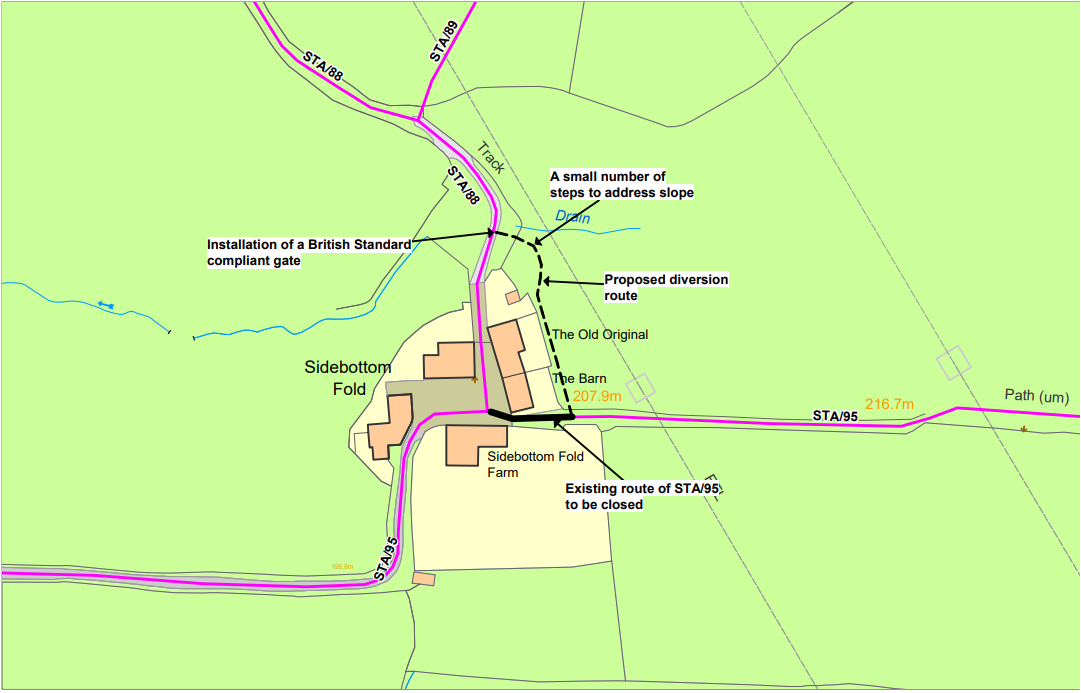 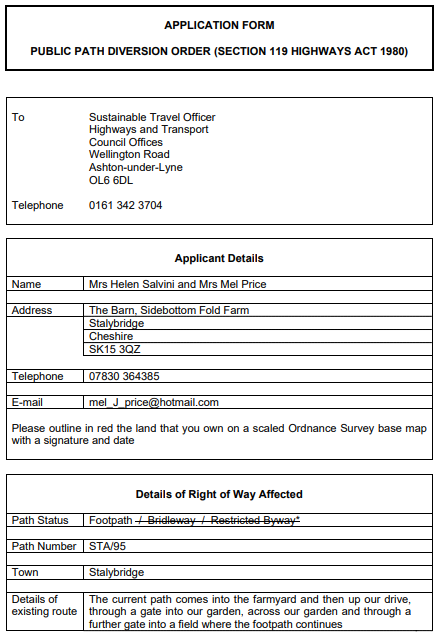 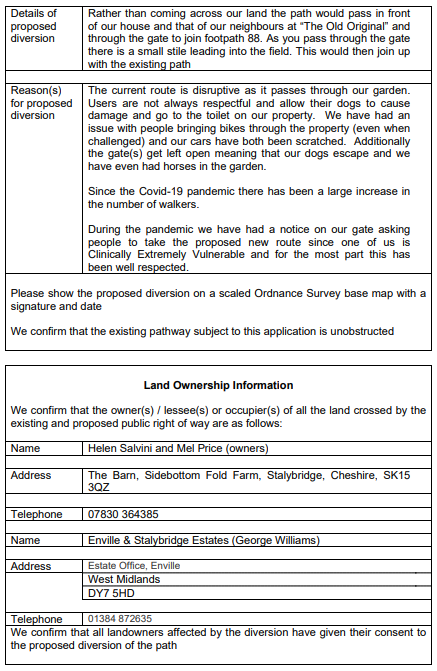 Application documents:Application documents:Application documents:REGISTER OF PUBLIC PATH ORDERSREGISTER OF PUBLIC PATH ORDERSREGISTER OF PUBLIC PATH ORDERSREGISTER OF PUBLIC PATH ORDERSDate of Application25/06/19Legislation used for orderS.257 TCPACase OfficerMichael Hughes0161 342 3704michael.hughes@tameside.gov.ukMichael Hughes0161 342 3704michael.hughes@tameside.gov.ukMichael Hughes0161 342 3704michael.hughes@tameside.gov.ukTownAshtonAshtonAshtonLocationFormer site of Hartshead High School, Lees RoadFormer site of Hartshead High School, Lees RoadFormer site of Hartshead High School, Lees RoadEffect of orderTo divert part of Footpath Ashton 50 and stop up part of Footpath Ashton 51To divert part of Footpath Ashton 50 and stop up part of Footpath Ashton 51To divert part of Footpath Ashton 50 and stop up part of Footpath Ashton 51ApplicantCroft Transport Planning & DesignHill Quays9 Jordan StreetManchesterM15 4PYCroft Transport Planning & DesignHill Quays9 Jordan StreetManchesterM15 4PYCroft Transport Planning & DesignHill Quays9 Jordan StreetManchesterM15 4PYProperties along route4 – 18 (even) St Christopher’s Avenue, 1 – 2 Woodlands Road, 39 – 43 (odd) St Christopher’s Road, 1 and 3 Greenhurst Lane4 – 18 (even) St Christopher’s Avenue, 1 – 2 Woodlands Road, 39 – 43 (odd) St Christopher’s Road, 1 and 3 Greenhurst Lane4 – 18 (even) St Christopher’s Avenue, 1 – 2 Woodlands Road, 39 – 43 (odd) St Christopher’s Road, 1 and 3 Greenhurst LaneStatus of decisionDiversion of Ashton 50 confirmedObjections received to stopping up of Ashton 51Diversion of Ashton 50 confirmedObjections received to stopping up of Ashton 51Diversion of Ashton 50 confirmedObjections received to stopping up of Ashton 51Application documents: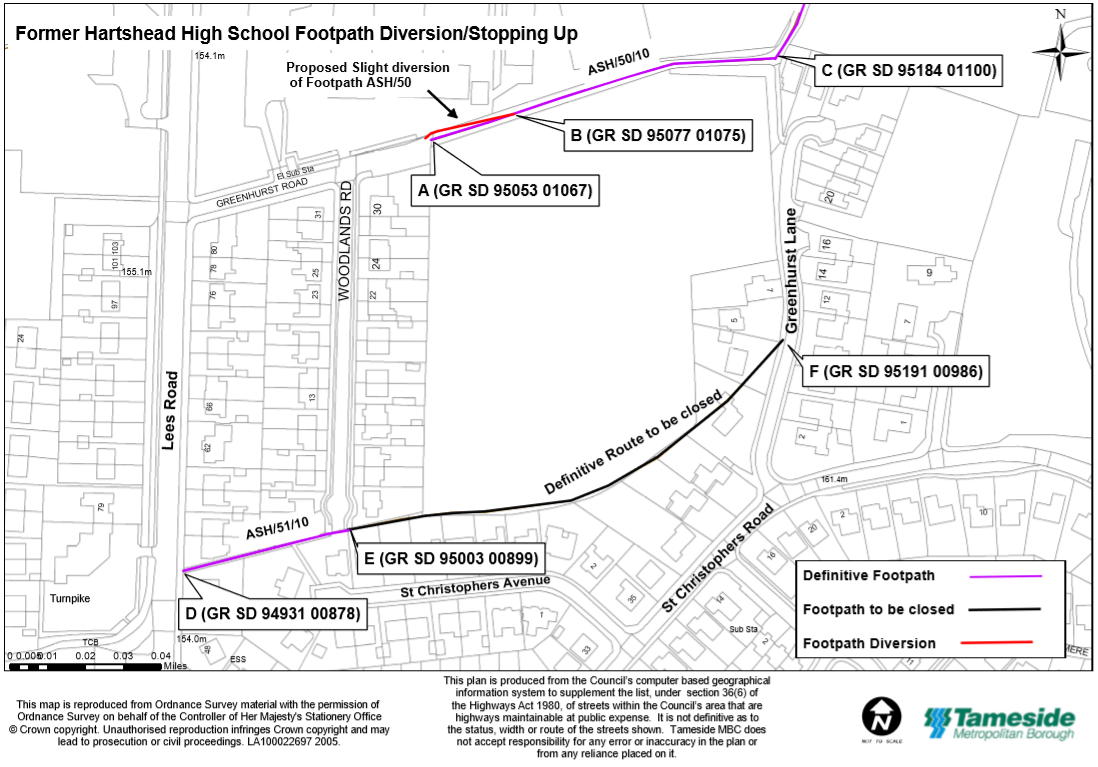 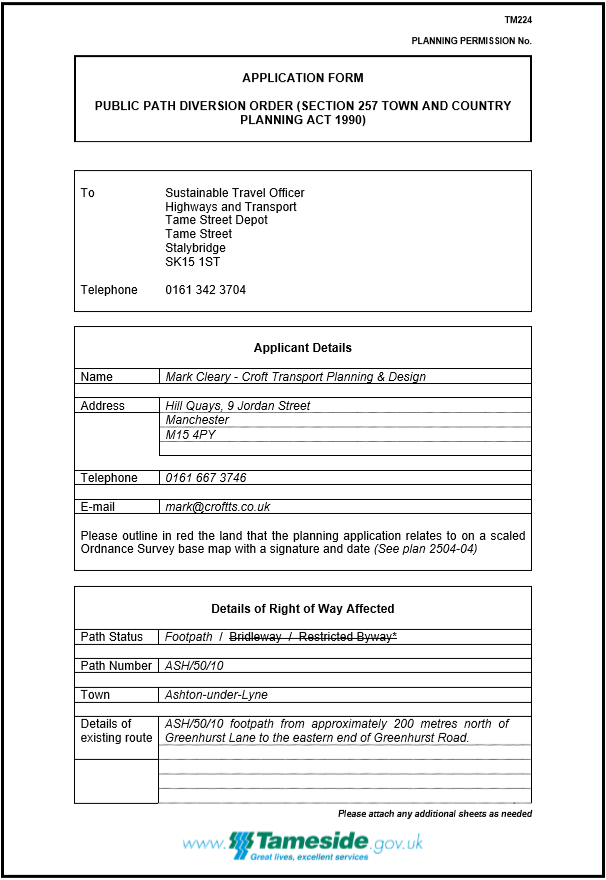 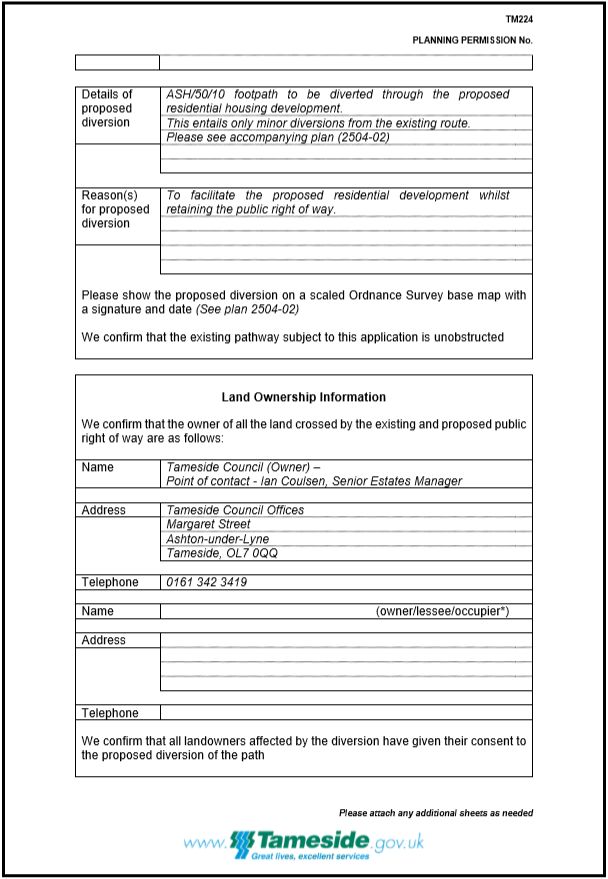 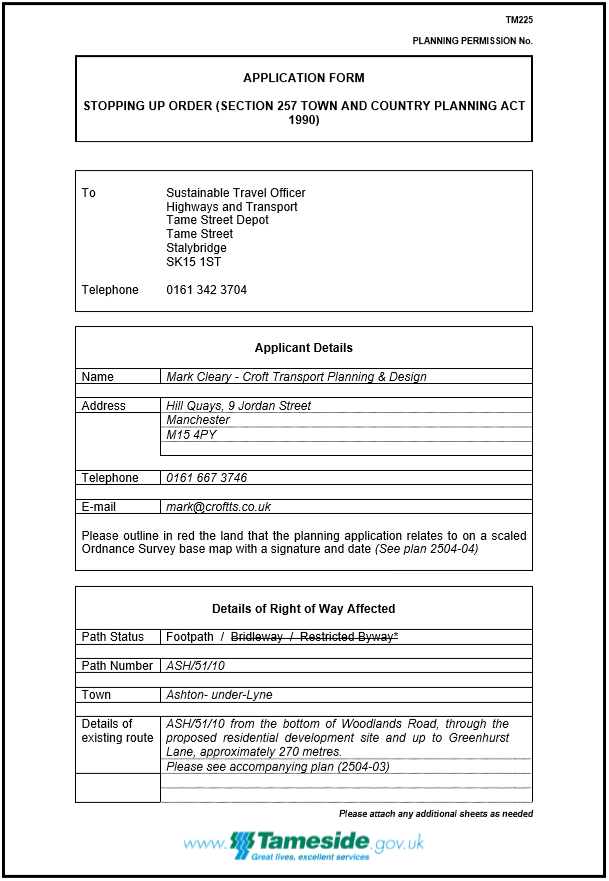 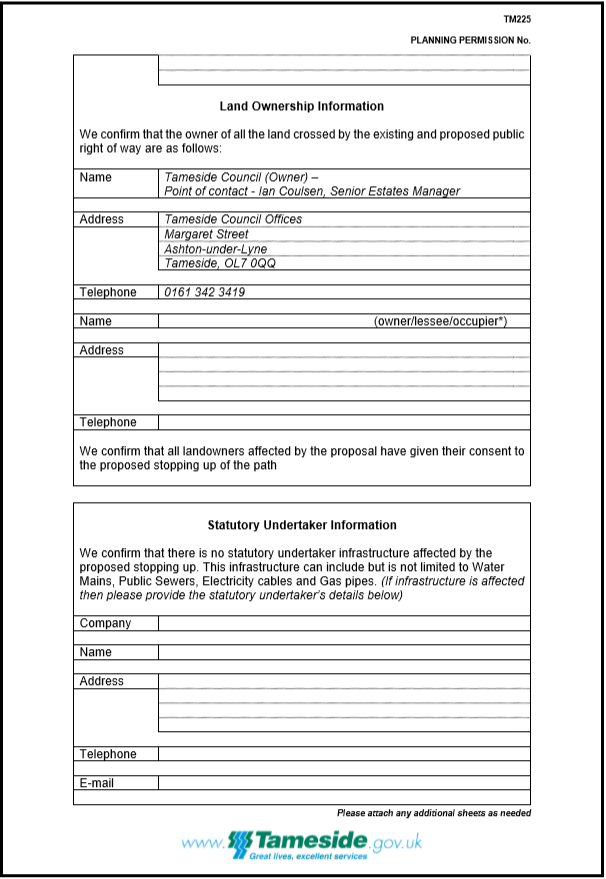 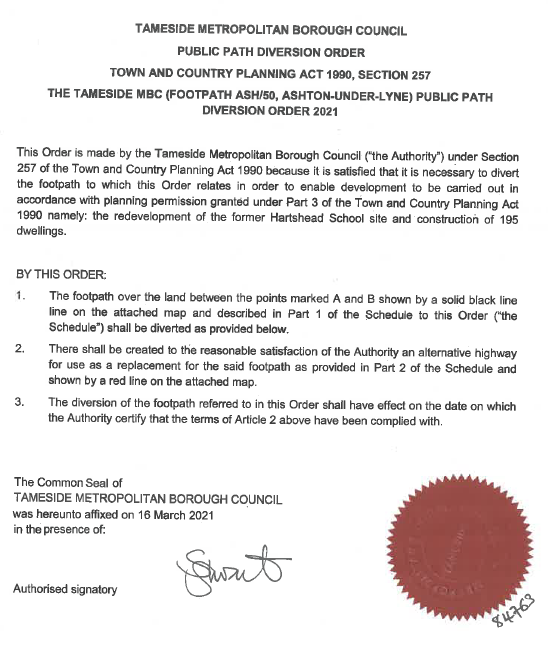 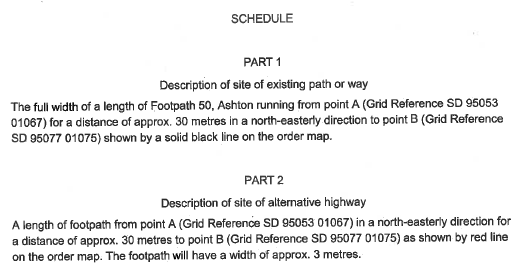 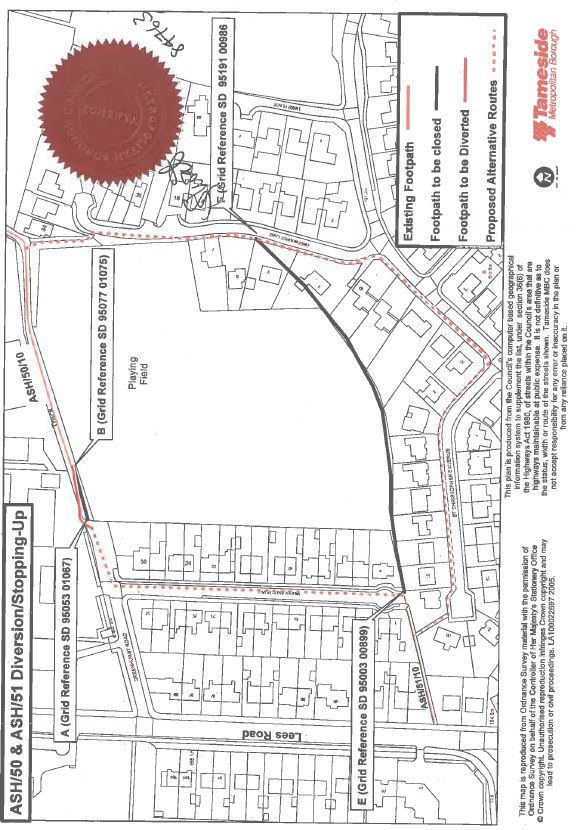 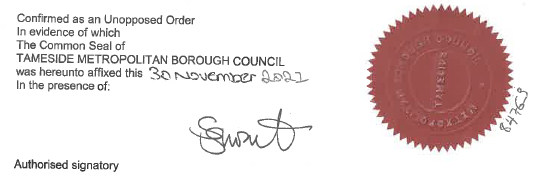 Application documents:Application documents:Application documents:REGISTER OF PUBLIC PATH ORDERSREGISTER OF PUBLIC PATH ORDERSREGISTER OF PUBLIC PATH ORDERSREGISTER OF PUBLIC PATH ORDERSDate of ApplicationLegislation used for orderS.119 HACase OfficerMichael Hughes0161 342 3704michael.hughes@tameside.gov.ukMichael Hughes0161 342 3704michael.hughes@tameside.gov.ukMichael Hughes0161 342 3704michael.hughes@tameside.gov.ukTownHydeHydeHydeLocationLand to south east of Ash Tree RoadLand to south east of Ash Tree RoadLand to south east of Ash Tree RoadEffect of orderTo divert part of Footpaths Mossley 43, 44, 45 and 46To divert part of Footpaths Mossley 43, 44, 45 and 46To divert part of Footpaths Mossley 43, 44, 45 and 46ApplicantPhilip WagerLower Matley HallMately LaneHydeSK14 4EGPhilip WagerLower Matley HallMately LaneHydeSK14 4EGPhilip WagerLower Matley HallMately LaneHydeSK14 4EGProperties along routeN/AN/AN/AStatus of decisionRefused – A revised proposal under S.116 Highways Act 1980 is under consideration.Refused – A revised proposal under S.116 Highways Act 1980 is under consideration.Refused – A revised proposal under S.116 Highways Act 1980 is under consideration.Application documents: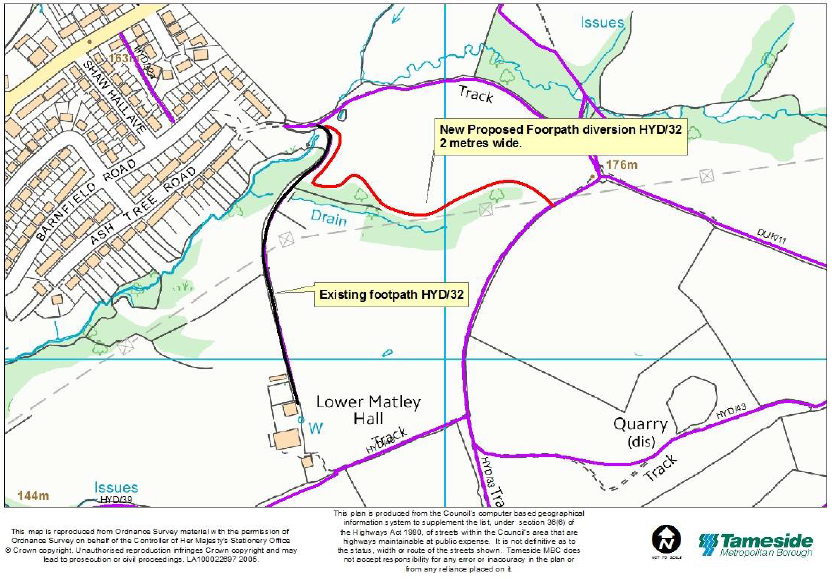 Application documents:Application documents:Application documents:REGISTER OF PUBLIC PATH ORDERSREGISTER OF PUBLIC PATH ORDERSREGISTER OF PUBLIC PATH ORDERSREGISTER OF PUBLIC PATH ORDERSDate of Application21/05/18Legislation used for orderS.257 TCPACase OfficerMichael Hughes0161 342 3704michael.hughes@tameside.gov.ukMichael Hughes0161 342 3704michael.hughes@tameside.gov.ukMichael Hughes0161 342 3704michael.hughes@tameside.gov.ukTownMossleyMossleyMossleyLocationLand between Micklehurst Road, Earnshaw Clough, Richmond Crescent and Huddersfield RoadLand between Micklehurst Road, Earnshaw Clough, Richmond Crescent and Huddersfield RoadLand between Micklehurst Road, Earnshaw Clough, Richmond Crescent and Huddersfield RoadEffect of orderTo divert part of Footpaths Mossley 43, 44, 45 and 46To divert part of Footpaths Mossley 43, 44, 45 and 46To divert part of Footpaths Mossley 43, 44, 45 and 46ApplicantCPUKChadwick HouseMaple ViewSkelmersdaleWN8 9TDCPUKChadwick HouseMaple ViewSkelmersdaleWN8 9TDCPUKChadwick HouseMaple ViewSkelmersdaleWN8 9TDProperties along routeN/AN/AN/AStatus of decisionRefused – A revised proposal in under considerationRefused – A revised proposal in under considerationRefused – A revised proposal in under considerationApplication documents: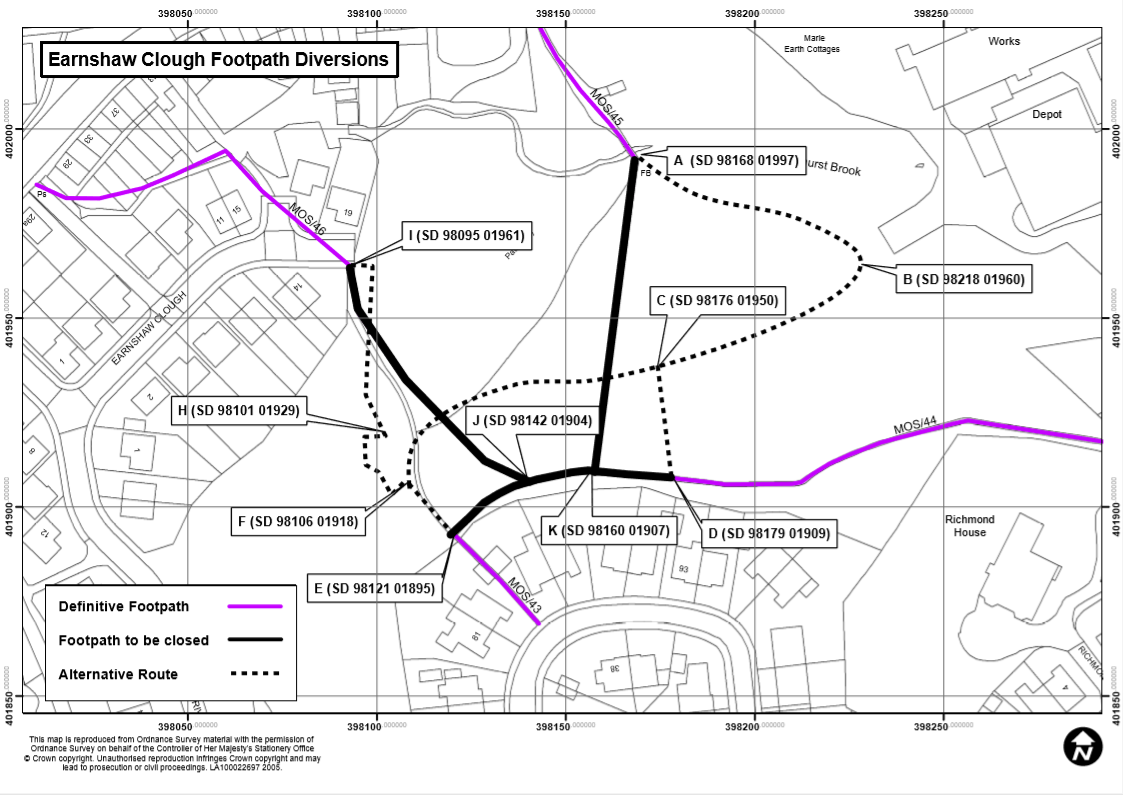 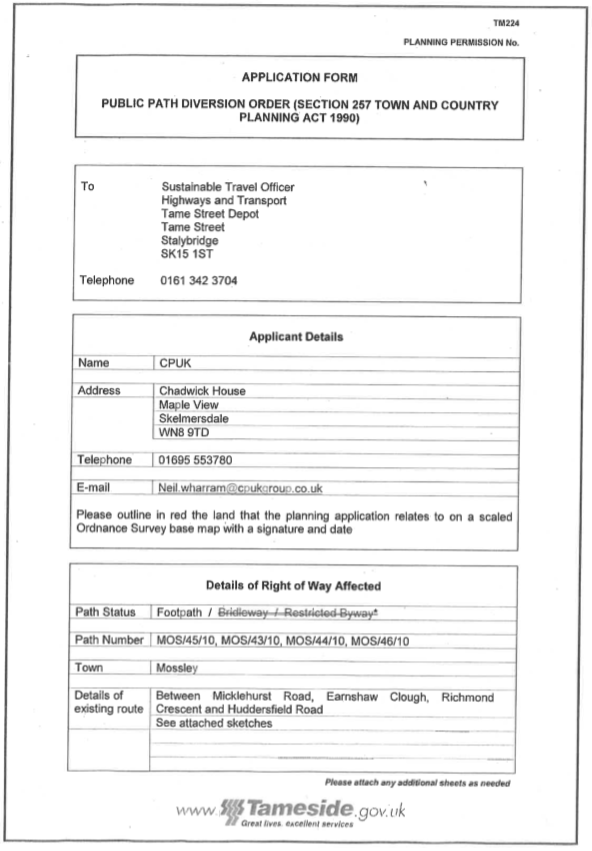 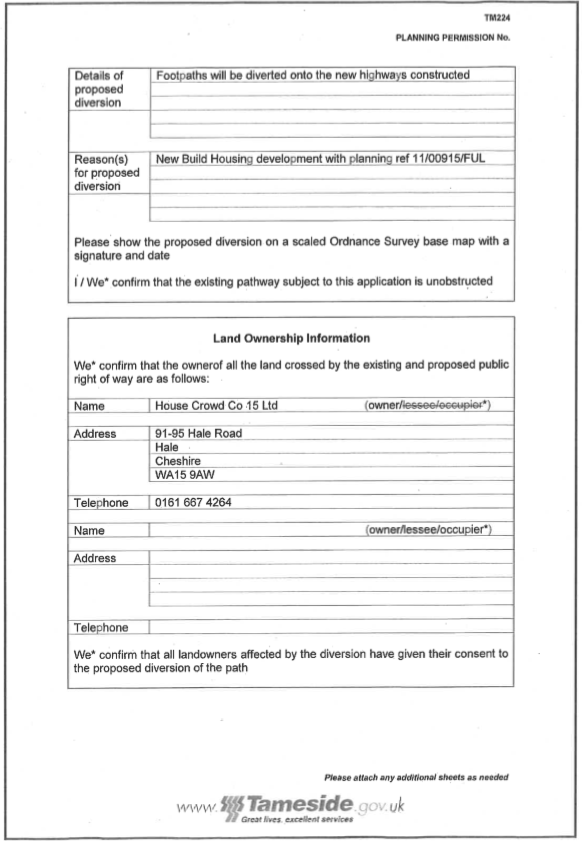 Application documents:Application documents:Application documents:REGISTER OF PUBLIC PATH ORDERSREGISTER OF PUBLIC PATH ORDERSREGISTER OF PUBLIC PATH ORDERSREGISTER OF PUBLIC PATH ORDERSDate of Application27/10/17Legislation used for orderS.119 HACase OfficerMichael Hughes0161 342 3704michael.hughes@tameside.gov.ukMichael Hughes0161 342 3704michael.hughes@tameside.gov.ukMichael Hughes0161 342 3704michael.hughes@tameside.gov.ukTownMossleyMossleyMossleyLocationFootpath MOS/169 at Midge HillFootpath MOS/169 at Midge HillFootpath MOS/169 at Midge HillEffect of orderTo divert part of Footpath Mossley 169To divert part of Footpath Mossley 169To divert part of Footpath Mossley 169ApplicantTim Shaw11 Midge HillMossleyAshton-under-LyneOL5 0RTTim Shaw11 Midge HillMossleyAshton-under-LyneOL5 0RTTim Shaw11 Midge HillMossleyAshton-under-LyneOL5 0RTProperties along route11 Midge Hill, Mossley, OL5 0RT11 Midge Hill, Mossley, OL5 0RT11 Midge Hill, Mossley, OL5 0RTStatus of decisionApproved at Speakers Panel. Order to be advertisedApproved at Speakers Panel. Order to be advertisedApproved at Speakers Panel. Order to be advertisedApplication documents: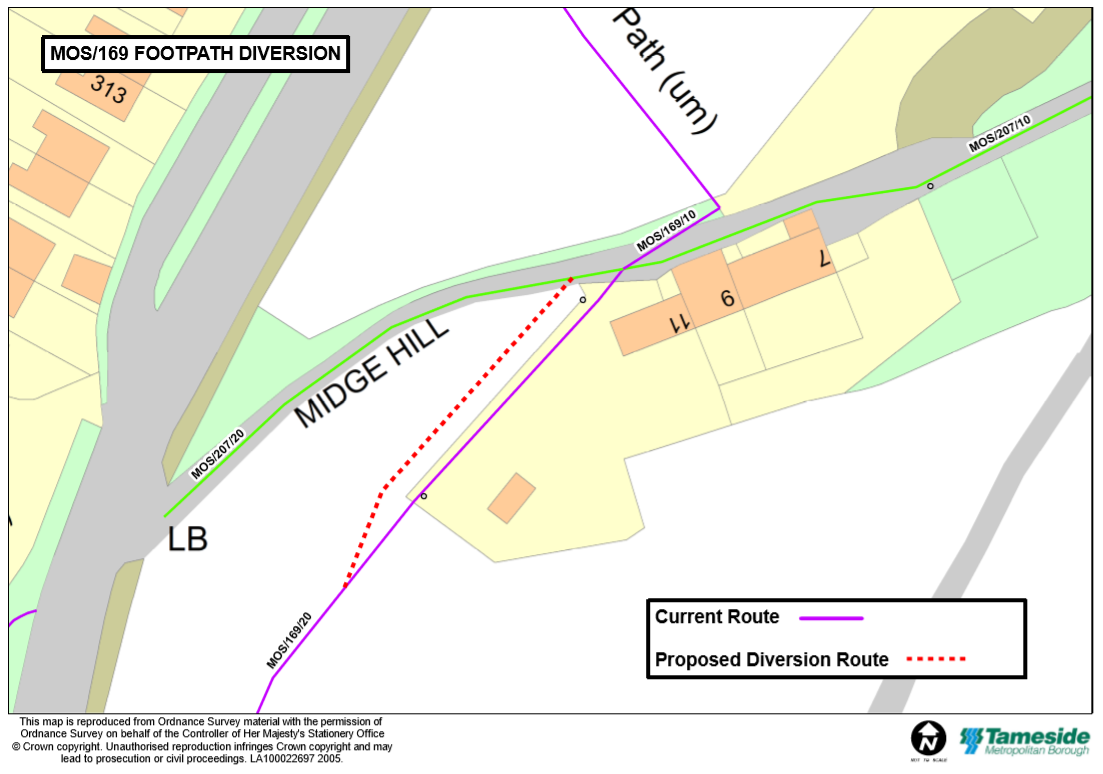 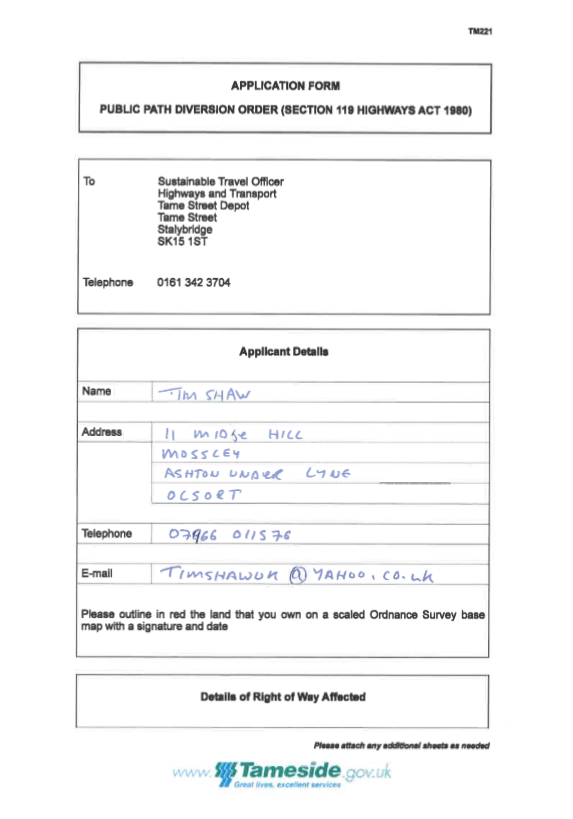 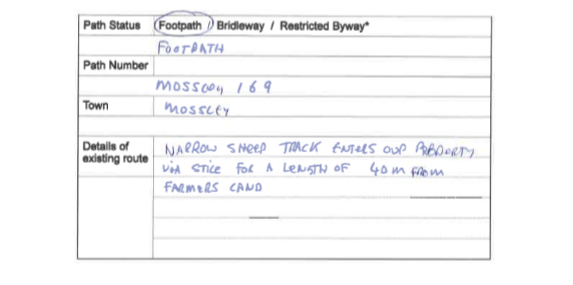 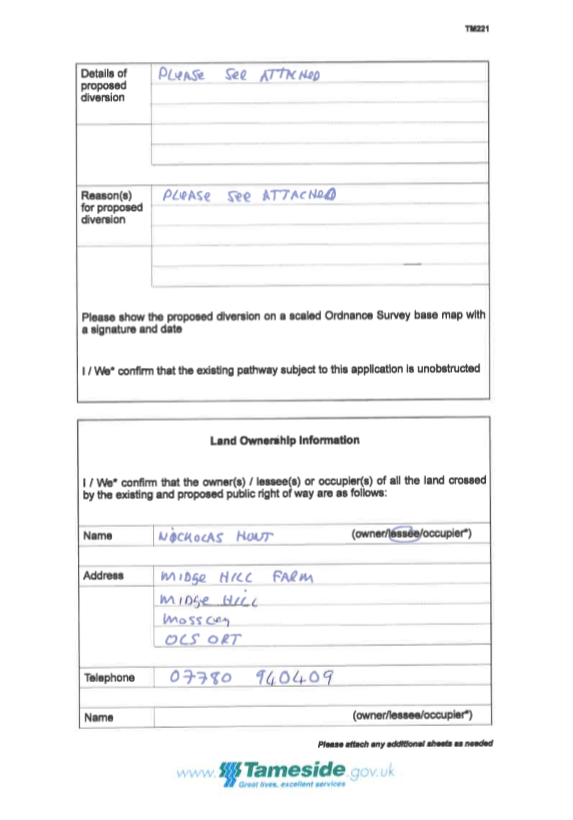 Application documents:Application documents:Application documents:REGISTER OF PUBLIC PATH ORDERSREGISTER OF PUBLIC PATH ORDERSREGISTER OF PUBLIC PATH ORDERSREGISTER OF PUBLIC PATH ORDERSDate of Application22/03/16Legislation used for orderS.257 TCPACase OfficerMichael Hughes0161 342 3704michael.hughes@tameside.gov.ukMichael Hughes0161 342 3704michael.hughes@tameside.gov.ukMichael Hughes0161 342 3704michael.hughes@tameside.gov.ukTownHydeHydeHydeLocationAt Raglan Farm (Start: SJ 97788 95938 Finish: SJ 97778 95932)At Raglan Farm (Start: SJ 97788 95938 Finish: SJ 97778 95932)At Raglan Farm (Start: SJ 97788 95938 Finish: SJ 97778 95932)Effect of orderTo divert part of Footpath Hyde 43To divert part of Footpath Hyde 43To divert part of Footpath Hyde 43ApplicantWendy MackieRaglan FarmMottramHydeSK14 4EGWendy MackieRaglan FarmMottramHydeSK14 4EGWendy MackieRaglan FarmMottramHydeSK14 4EGProperties along routeRaglan Farm, Mottram, Hyde, SK14 4EGRaglan Farm, Mottram, Hyde, SK14 4EGRaglan Farm, Mottram, Hyde, SK14 4EGStatus of decisionPendingPendingPendingApplication documents: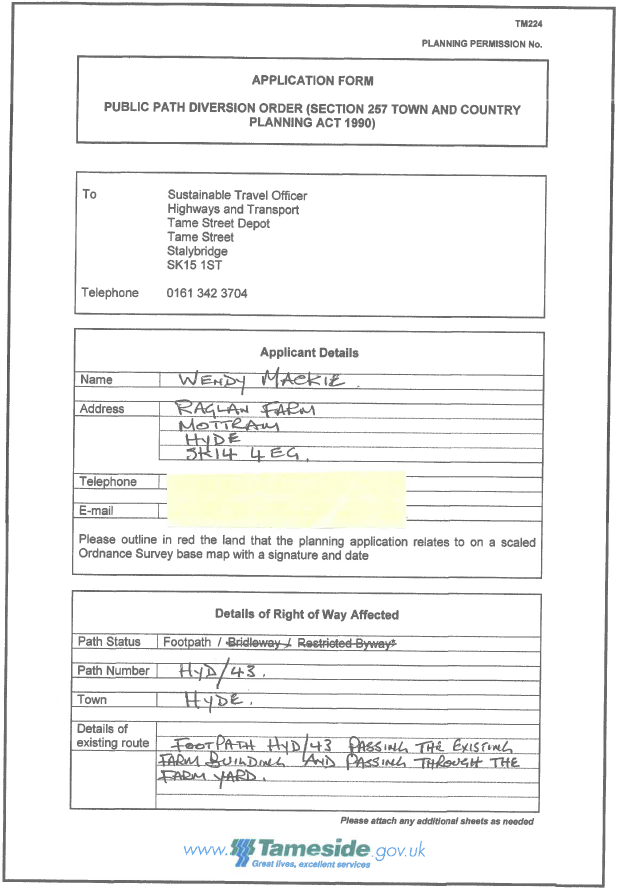 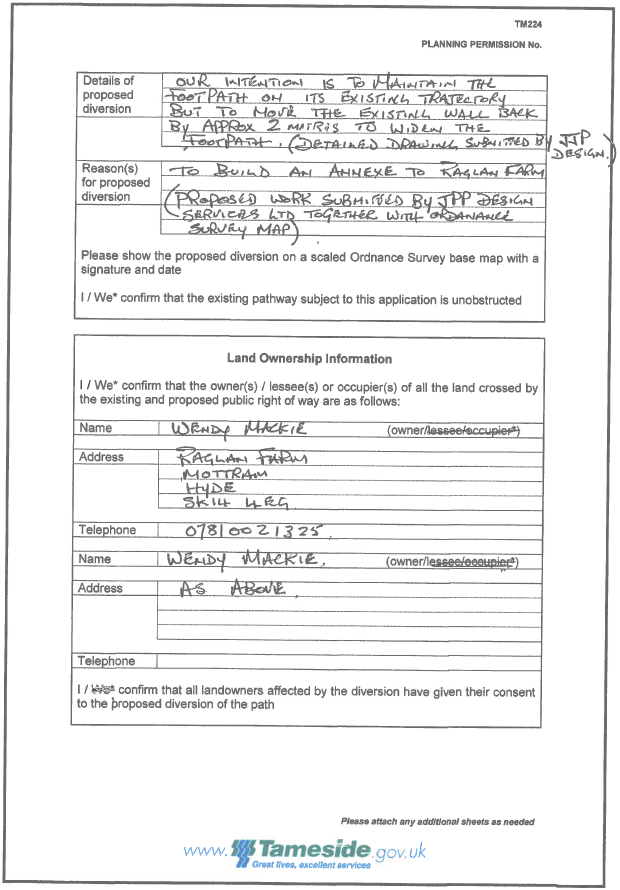 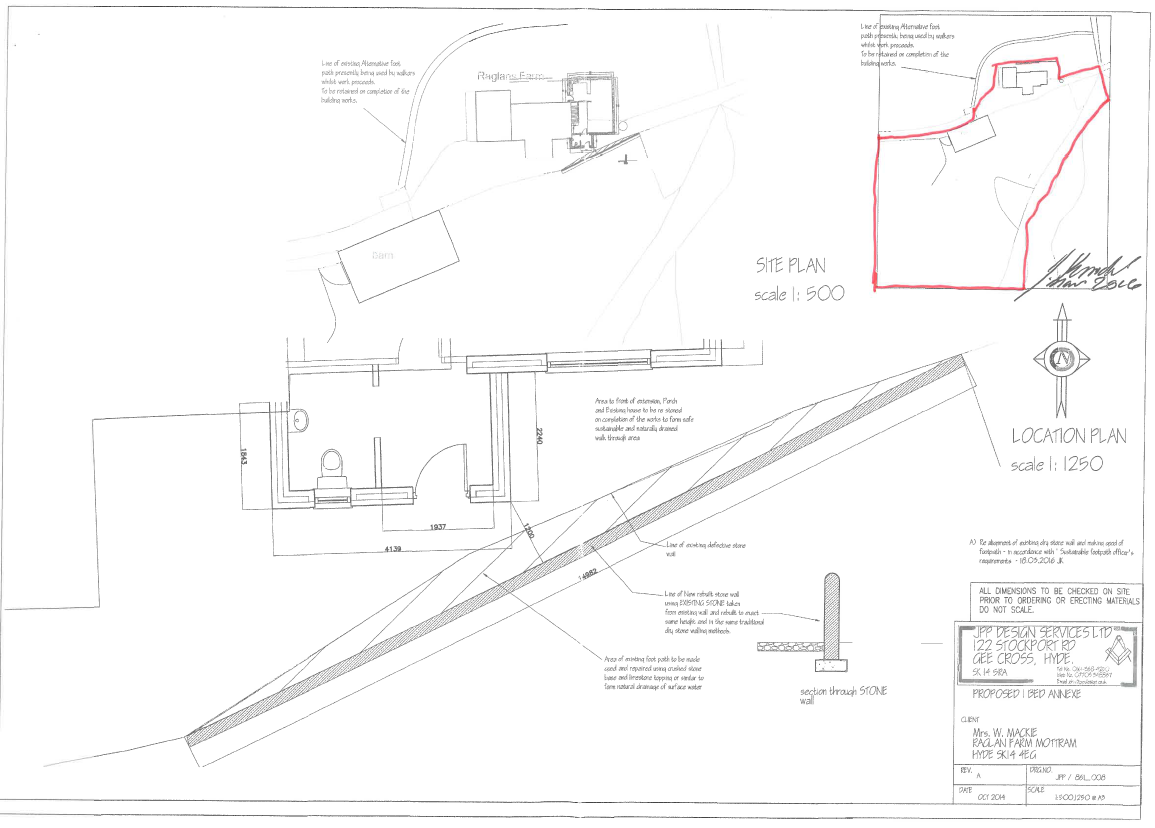 Application documents:Application documents:Application documents:REGISTER OF PUBLIC PATH ORDERSREGISTER OF PUBLIC PATH ORDERSREGISTER OF PUBLIC PATH ORDERSREGISTER OF PUBLIC PATH ORDERSDate of Application12/03/16Legislation used for orderS.119 HACase OfficerMichael Hughes0161 342 3704michael.hughes@tameside.gov.ukMichael Hughes0161 342 3704michael.hughes@tameside.gov.ukMichael Hughes0161 342 3704michael.hughes@tameside.gov.ukTownStalybridgeStalybridgeStalybridgeLocationAt Sidebottom Fold Farm (Start: SJ 98054 98158 Finish: SJ 97995 98116)At Sidebottom Fold Farm (Start: SJ 98054 98158 Finish: SJ 97995 98116)At Sidebottom Fold Farm (Start: SJ 98054 98158 Finish: SJ 97995 98116)Effect of orderTo divert part of Footpath Stalybridge 95To divert part of Footpath Stalybridge 95To divert part of Footpath Stalybridge 95ApplicantMrs Helen Salvini and Mrs Mel PriceThe BarnSidebottom Fold FarmMottram Old RoadStalybridgeSK15 3QZ Mrs Helen Salvini and Mrs Mel PriceThe BarnSidebottom Fold FarmMottram Old RoadStalybridgeSK15 3QZ Mrs Helen Salvini and Mrs Mel PriceThe BarnSidebottom Fold FarmMottram Old RoadStalybridgeSK15 3QZ Properties along routeThe Barn, Sidebottom Fold Farm, Mottram Old Road, Stalybridge, SK15 3QZThe Barn, Sidebottom Fold Farm, Mottram Old Road, Stalybridge, SK15 3QZThe Barn, Sidebottom Fold Farm, Mottram Old Road, Stalybridge, SK15 3QZStatus of decisionRescindedRescindedRescindedApplication documents: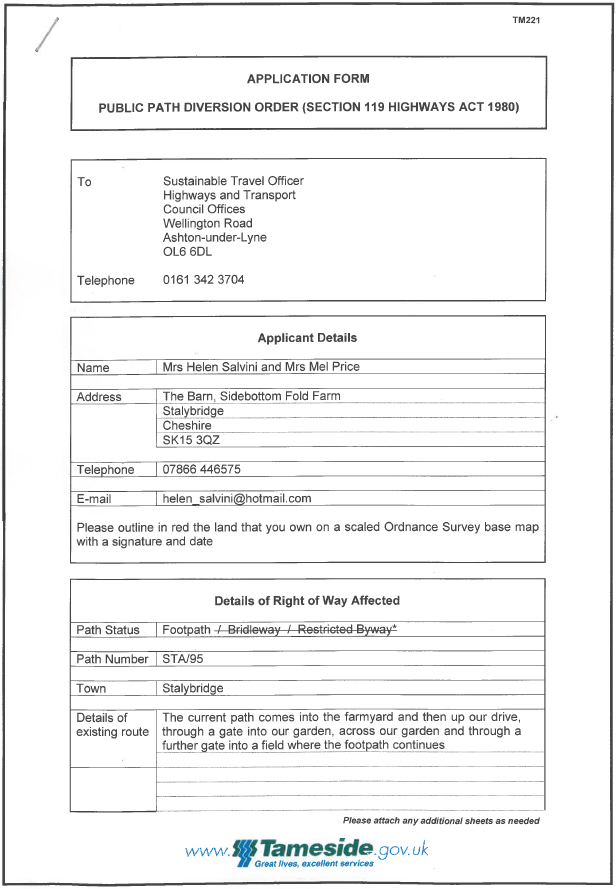 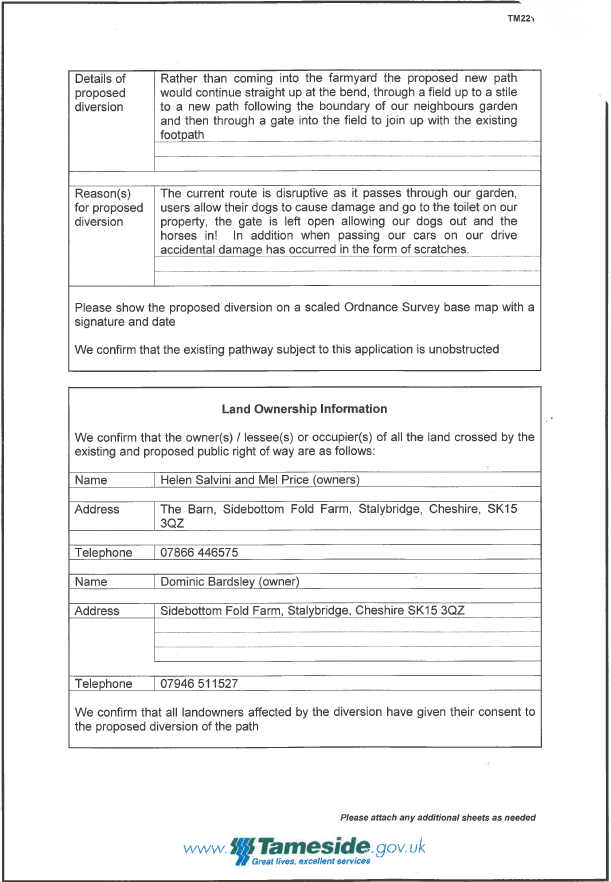 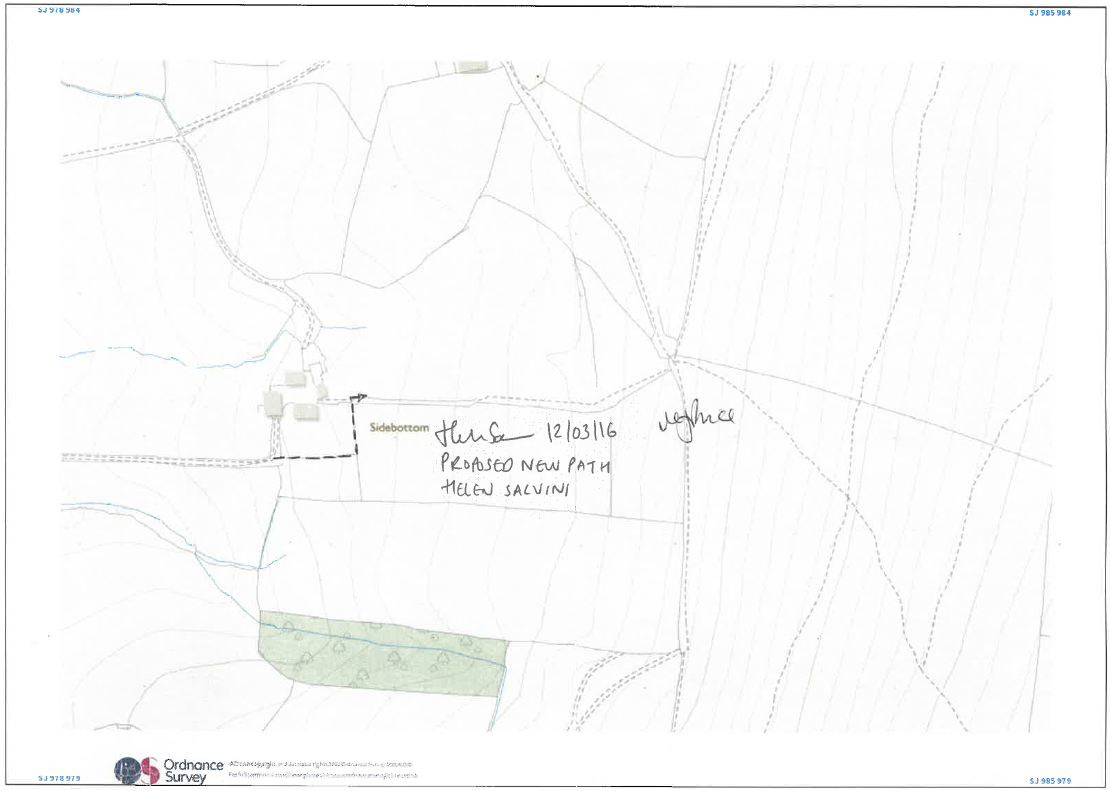 Application documents:Application documents:Application documents:REGISTER OF PUBLIC PATH ORDERSREGISTER OF PUBLIC PATH ORDERSREGISTER OF PUBLIC PATH ORDERSREGISTER OF PUBLIC PATH ORDERSDate of Application26/11/15Legislation used for orderS.119 HACase OfficerMichael Hughes0161 342 3704michael.hughes@tameside.gov.ukMichael Hughes0161 342 3704michael.hughes@tameside.gov.ukMichael Hughes0161 342 3704michael.hughes@tameside.gov.ukTownAudenshawAudenshawAudenshawLocationAt Boothdale Drive, Audenshaw (Start: SJ 90269 96947 Finish: SJ 90533 97050)At Boothdale Drive, Audenshaw (Start: SJ 90269 96947 Finish: SJ 90533 97050)At Boothdale Drive, Audenshaw (Start: SJ 90269 96947 Finish: SJ 90533 97050)Effect of orderTo divert Footpath Audenshaw 18To divert Footpath Audenshaw 18To divert Footpath Audenshaw 18ApplicantTameside MBCDukinfield Town HallKing StreetDukinfieldSK16 4LATameside MBCDukinfield Town HallKing StreetDukinfieldSK16 4LATameside MBCDukinfield Town HallKing StreetDukinfieldSK16 4LAProperties along route1 – 31 (odd) Boothdale Drive, Audenshaw, M34 5JU1 – 31 (odd) Boothdale Drive, Audenshaw, M34 5JU1 – 31 (odd) Boothdale Drive, Audenshaw, M34 5JUStatus of decisionApproved on 26/11/15 by the Droylsden and Audenshaw District Assembly. Objections received to order.Approved on 26/11/15 by the Droylsden and Audenshaw District Assembly. Objections received to order.Approved on 26/11/15 by the Droylsden and Audenshaw District Assembly. Objections received to order.Application documents: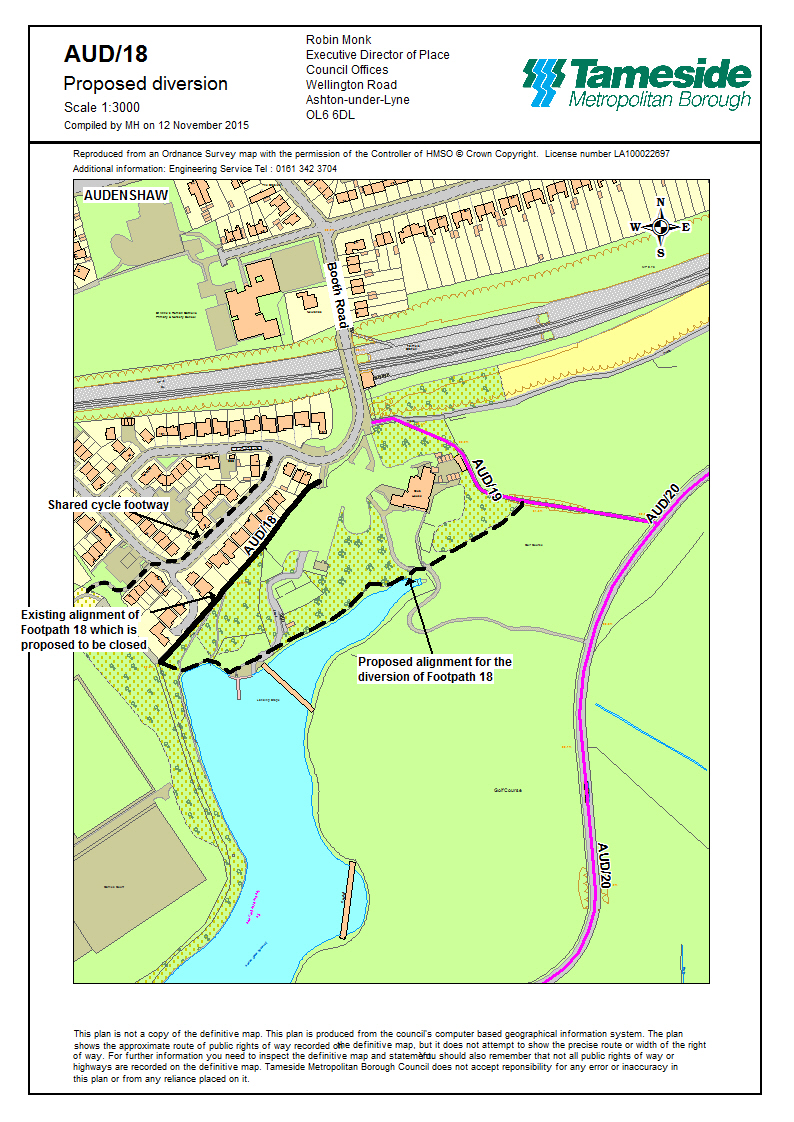 Application documents:Application documents:Application documents:REGISTER OF PUBLIC PATH ORDERSREGISTER OF PUBLIC PATH ORDERSREGISTER OF PUBLIC PATH ORDERSREGISTER OF PUBLIC PATH ORDERSDate of Application05/02/15Legislation used for orderS.119 HACase OfficerMichael Hughes0161 342 3704michael.hughes@tameside.gov.ukMichael Hughes0161 342 3704michael.hughes@tameside.gov.ukMichael Hughes0161 342 3704michael.hughes@tameside.gov.ukTownLongdendaleLongdendaleLongdendaleLocationAt Thorncliffe Barn (Start: SK 00199 96799 Finish: SK 00319 96632)At Thorncliffe Barn (Start: SK 00199 96799 Finish: SK 00319 96632)At Thorncliffe Barn (Start: SK 00199 96799 Finish: SK 00319 96632)Effect of orderTo divert Footpath Longdendale 19To divert Footpath Longdendale 19To divert Footpath Longdendale 19ApplicantMike SavageThorncliffe BarnThorncliffe FarmHollingworthSK14 8JJ Mike SavageThorncliffe BarnThorncliffe FarmHollingworthSK14 8JJ Mike SavageThorncliffe BarnThorncliffe FarmHollingworthSK14 8JJ Properties along routeThorncliffe Barn, Thorncliffe Farm, Hollingworth, SK14 8JJThorncliffe Hall, Hollingworth, SK14 8JJThe Stables, Thorncliffe Hall, Hollingworth, SK14 8JJThorncliffe Barn, Thorncliffe Farm, Hollingworth, SK14 8JJThorncliffe Hall, Hollingworth, SK14 8JJThe Stables, Thorncliffe Hall, Hollingworth, SK14 8JJThorncliffe Barn, Thorncliffe Farm, Hollingworth, SK14 8JJThorncliffe Hall, Hollingworth, SK14 8JJThe Stables, Thorncliffe Hall, Hollingworth, SK14 8JJStatus of decisionApproved on 06/06/15 by the Hyde and Longdendale District Assembly. Order to be advertised.Approved on 06/06/15 by the Hyde and Longdendale District Assembly. Order to be advertised.Approved on 06/06/15 by the Hyde and Longdendale District Assembly. Order to be advertised.Application documents: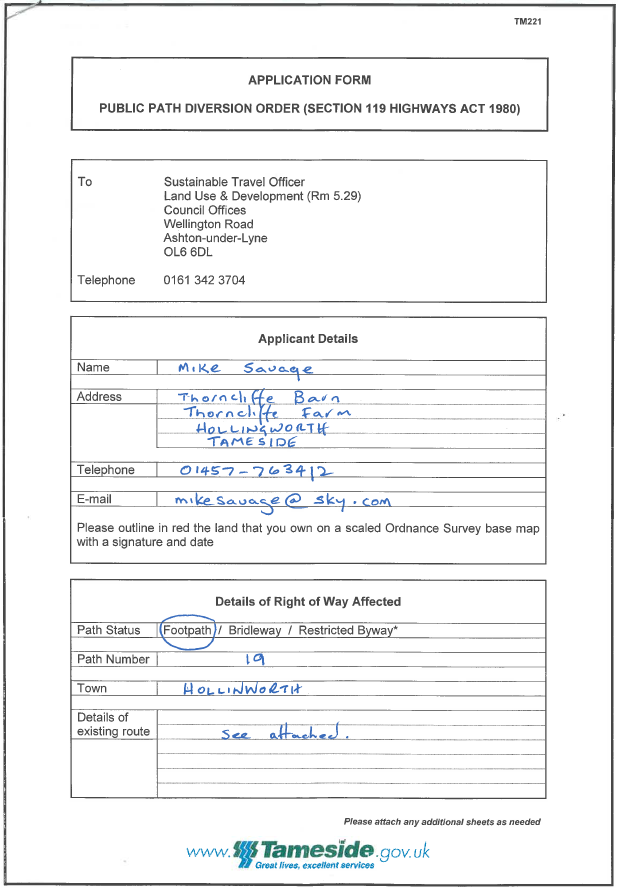 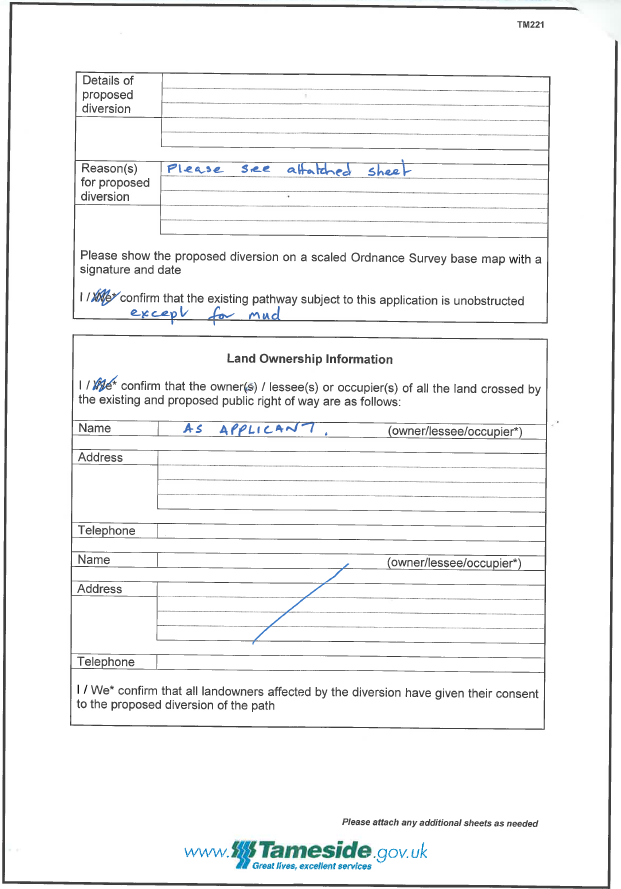 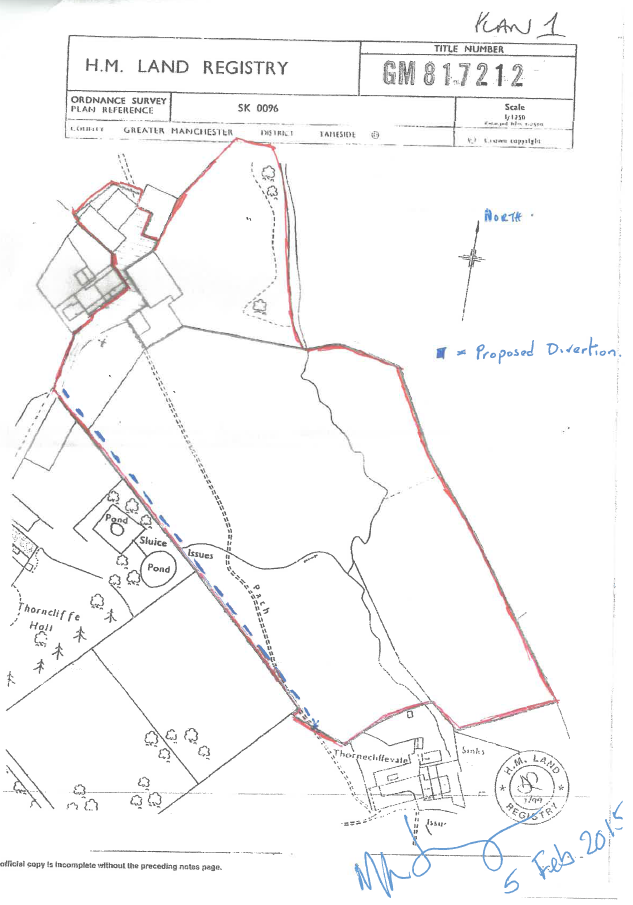 Application documents:Application documents:Application documents:REGISTER OF PUBLIC PATH ORDERSREGISTER OF PUBLIC PATH ORDERSREGISTER OF PUBLIC PATH ORDERSREGISTER OF PUBLIC PATH ORDERSDate of Application25/10/10Legislation used for orderS.119 HACase OfficerMichael Hughes0161 342 3704michael.hughes@tameside.gov.ukMichael Hughes0161 342 3704michael.hughes@tameside.gov.ukMichael Hughes0161 342 3704michael.hughes@tameside.gov.ukTownHydeHydeHydeLocationAt Lumn Farm, Hyde (Start: SJ 97319 92905 Finish: SJ 97344 92701)At Lumn Farm, Hyde (Start: SJ 97319 92905 Finish: SJ 97344 92701)At Lumn Farm, Hyde (Start: SJ 97319 92905 Finish: SJ 97344 92701)Effect of orderTo divert Footpath Hyde 154To divert Footpath Hyde 154To divert Footpath Hyde 154ApplicantK D StocktonLumn FarmApple StreetHattersleyHydeSK14 3ANK D StocktonLumn FarmApple StreetHattersleyHydeSK14 3ANK D StocktonLumn FarmApple StreetHattersleyHydeSK14 3ANProperties along routeLumn Farm, Apple Street, Hattersley, Hyde, SK14 3ANLumn Farm, Apple Street, Hattersley, Hyde, SK14 3ANLumn Farm, Apple Street, Hattersley, Hyde, SK14 3ANStatus of decisionPendingPendingPendingApplication documents: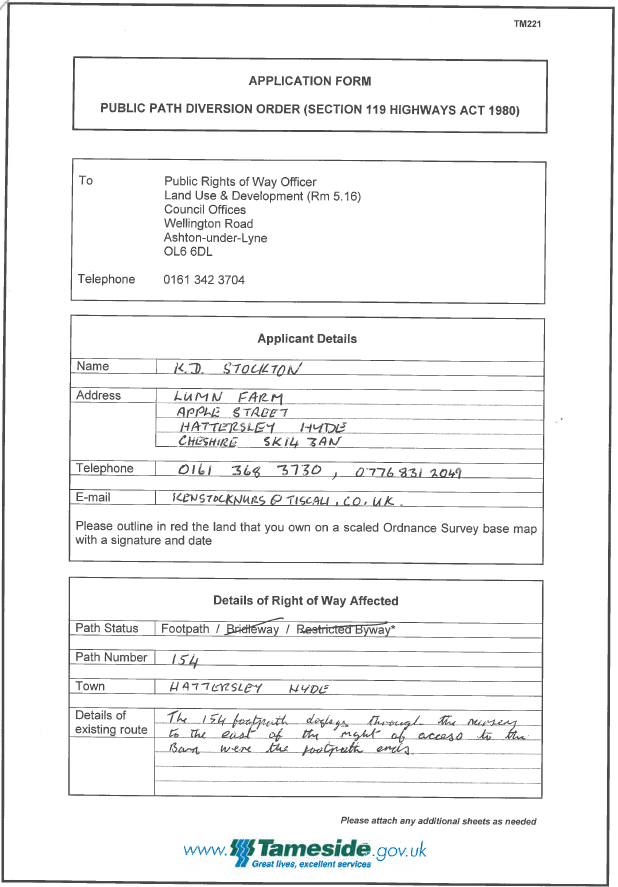 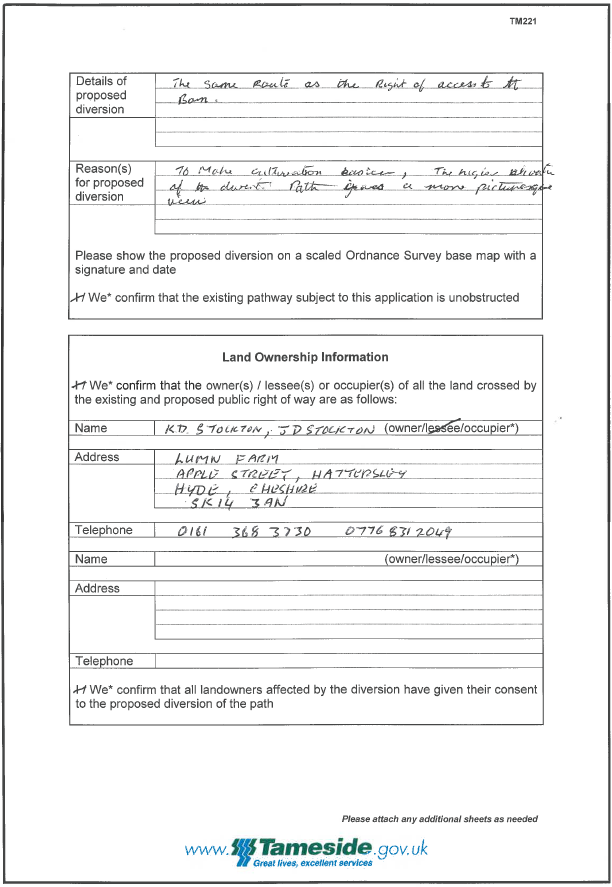 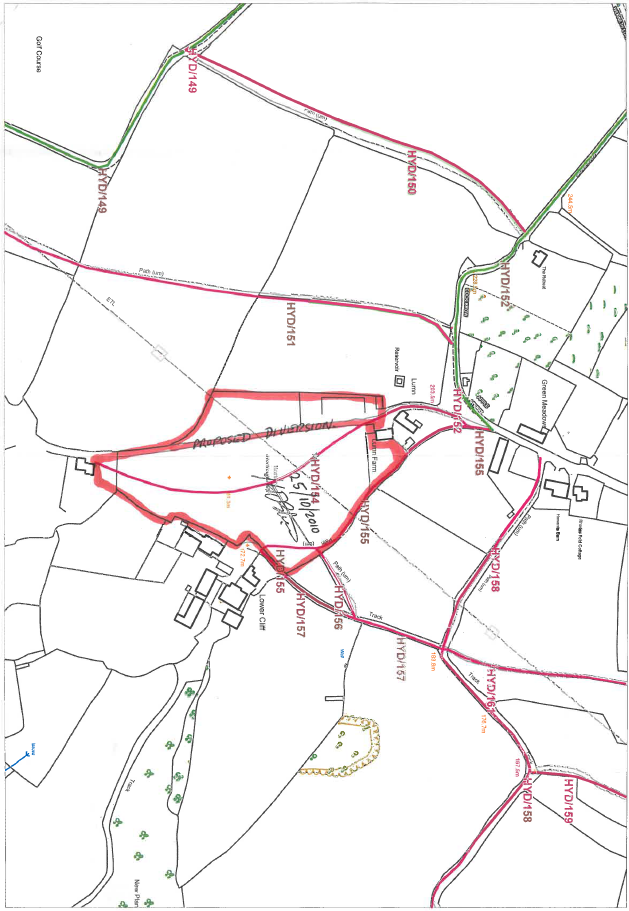 Application documents:Application documents:Application documents: